Конспект урока по математике в рамках системно-деятельностного подхода16 марта 2020год.Учитель: Карасева Наталья Дмитриевна       Класс: 6аТема:  Деление десятичных дробей на 10, 100, 1000 и т.д.Тип урока:  Урок открытия новых знанийЦели: Образовательная:     Знакомство с  правилом  деления десятичных дробей на разрядную единицу.Деятельностная:   Развитие познавательных, регулятивных и коммуникативных УУД .Задачи:1. Научить быстрому способу деления десятичных дробей;2. Продолжить развитие  умений -  определять цель учебной деятельности с помощью учителя, - обнаруживать и формулировать проблему с помощью учителя,-  работать по заданному плану, - находить закономерности,- осуществлять самоконтроль и взаимоконтроль,- доносить свою позицию до других, слушать других, пытаться принимать другую точку зрения.,Учебно-материальное обеспечение:  Интернет, интерактивная доска, карточки с заданиями для парной и индивидуальной работы.Этап урокаДеятельность учителяДеятельность учащихсяФормируемые УУД I. Мотивирование к учебной деятельности (организационный момент)Цель: включение обучающихся в деятельность на личностно-значимом уровне.В начале урока высказывает добрые пожелания детям. «Добрый день, друзья! Я рада  вас видеть, и очень хочу начать работу  с вами! Начнем наш урок» Приветствуют учителя. Коммуникативные: планирование учебного сотрудничества с учителем и сверстниками. Регулятивные: организация своей учебной деятельности Личностные: мотивация учения II .Актуализация и фиксирование индивидуального затруднения в пробном учебном действии .Цель: повторение изученного материала, необходимого для «открытия нового знания», и выявление затруднений в индивидуальной деятельности каждого обучающегося.Возникновение проблемной ситуацииПредлагает кадр из мультфильма «В стране невыученных уроков»: КАЗНИТЬ, НЕЛЬЗЯ, ПОМИЛОВАТЬ!-Какую роль могла сыграть неправильно поставленная запятая для Виктора Перестукина?-А как вы думаете, как мультфильм связан с темой нашего урока?-В математике от положения запятой зависит верность или неверность ответа.-Какие правила мы уже изучили, в которых требуется поставить запятую в нужном месте? На доске перед вами примеры, которые нужно решить устно, рассказав правило.№13,4+15,210,5+0,043-1,72,5*20,6*0,81,34*104,455*1001,6:100На слайде :№2*Расставьте в следующих равенствах запятые:32 + 18 = 5736 – 336 = 414 ∙ 5 = 710, 8 : 3 = 3612 ∙ 10 = 12Все ли примеры вы смогли решить? ПочемуЯ хочу вам предложить задачу(слайд):В кафе пекут вкусные пирожные. Мне дали рецепт:Мука4 кгСахар 3,5 кгЯйцо 60 штукМасло 2кгСгущенка 0, 8 кгИз одной порции получается 160 штук. Вопрос :смогу ли я воспользоваться данным рецептом и в домашних условиях приготовить 16 пирожных?Какие расчеты мне необходимо для этого выполнить? -Попробуем  это сделать?-Почему у вас возникло затруднение?ПРОБЛЕМА:  мы обнаружили,  что у нас нет быстрого, удобного, устного способа деления десятичных дробей на 10 и 100. (слайд ) Сформулируйте цель вашей деятельности.Сегодня на уроке, я хочу:понять …узнать …научиться применять…После просмотра мультфильма отвечают на вопросы учителя.Решение примров, объяснение постановки запятой с проговариванием.проговариванием правила.Ответ: нужно все разделить на 10.Ответы учеников: нужно перевести величины в более мелкие единицы. Устно решить трудно.Формулируют цели урока и тему урока:Цель:  Построить быстрый способ деления десятичных дробей на 10 и 100, научиться применять, построенный способ.Тема: Деление десятичных дробей на 10, 100, 1000Записывают тему урока в тетрадь.Регулятивные:-определяют цель учебной деятельности с помощью учителя, - обнаруживают и формулируют проблему с помощью учителяКоммуникативные:- оформляют свои мысли в устной и письменной речи,- осуществляют взаимопроверкуIII. Открытие нового знания (построение  проекта выхода из затруднения) .Цель: .Обеспечить восприятие, осмысление учащимися изучаемого материалаЯ предлагаю вам открыть быстрый способ деления на 10, 100, …Приготовить свои домашние тетради . Проверим 3 примерана умножение десятичных дробей на 10,100 ,в которых нужно было решить сам пример и составить два новых. Для этого поработайте в парах по предложенному плану.Работа в парахКарточка: 1.  Вычислить : 5, 6578  * 1000=Подсказка:Для составленного примера  на деления  на 1000 ответьте на следующие вопросы:-Как отличается положение запятой в полученном частном от положения запятой в делимом- Сколько нулей после единицы в делителе?- Подумай, как можно сформулировать правило деления на 1000?2. Найдите закономерность.3. Сделайте вывод.Ребята, какой вывод вы сделали?В этом и есть секрет нашего урока!Давайте обратимся к учебнику и прочтем  правило деления десятичной дроби на 10, 100, 1000 и т.д. Слайд с переносом запятойПредлагают способ: сначала килограммы переведём в граммы, а затем разделим полученные числа на 10.Решают задачу.Карточки с планом действий на партах. Работа в парах.Формулируют вывод, читают правило в учебнике, проговаривают в парах друг другу.Познавательные:- находят закономерность;-делают выводы;Регулятивные:-работают по плану;-применяют правило;-сравнивают результаты с эталоном;Коммуникативные:-организовывают учебное сотрудничество в паре;-учатся подтверждать аргументы фактами;Личностные:- толерантное отношение к позиции другогоIV. Первичное закрепление Цель: проговаривание нового знания№1  Вычислить (решаем вместе)16,87 :10 =_________________273,5 : 100=________________4,1: 1000=_________________356 :100=___________________8:1000 = ___________________Класс выполняет задание в тетрадях.  У доски ученики проговаривают решение примеров.Познавательные;- применяют правилоКоммуникативные:-слушают других учащихся;-оформляют свои мысли в устной и письменной речи;V. Самостоятельная работа с самопроверкой по образцу (эталону) Цель: Каждый должен для себя сделать вывод о том, что он уже имеет.Итак, сейчас мы посмотрим, как вы поняли: где надо ставить запятую. У Вас имеются карточки №2  Вычислить (Решаю сам)12,78 :10=__________________________145,2:100=__________________________2,5:100=____________________________974: 1000=__________________________0,3 : 100=___________________________Выполняют самостоятельную работу по вариантам.Сравнивают свое решение с эталоном.Познавательные:- применяют правилоРегулятивные:- осуществляют самооценку- определяют качество и уровень усвоения нового знанияVI.   Включение нового знания в систему знаний и повторениеЦель: Обеспечить усвоение учащимися знаний и способов действий на уровне применения их в разнообразных ситуацияхПравила деления на 10, 100, 1000 помогают легко переходить от мелких единиц измерения к более крупным. Рассмотрите схему перевода единиц длины и массы и выполните перевод. Работаем в парах. (текст на партах).(слайд 9)№ 3 Выразите                                                                                                                        1) 452,5 см=________________м                    (   1м=100см)=__________км                    (  1 км =1000 м)3)54 мм = ___________см                     (  1см =10 мм)У меня  правильных ответов ______________Возвращаемся к задаче с пирожными. Нужно рассчитать количество продуктов для приготовления 16 штук пирожных.По окончании самостоятельной работы, с помощью ответов на  доске осуществляют взаимопроверку по выполненным заданиям учащимися на крыльях доскиВыставляют друг другу количество правильных ответов. Производят расчеты и сдают работы на проверку учителю.Регулятивные:- осуществляют взаимопроверку;- учатся оценивать результаты других по имеющимся критериям;Познавательные:- учатся применять полученные знания в новой ситуации;VII. Рефлексия учебной деятельности на уроке (итог) Цель: осознании обучающимися  своей учебной деятельности, самооценка результатов своей деятельности и всего класса.- Как Вы считаете, нам удалось достигнуть поставленных целей? - Где вы можете применить полученные сегодня на уроке знания?-Мне кажется, что Вы сегодня хорошо потрудились. Оцените работу на уроке. 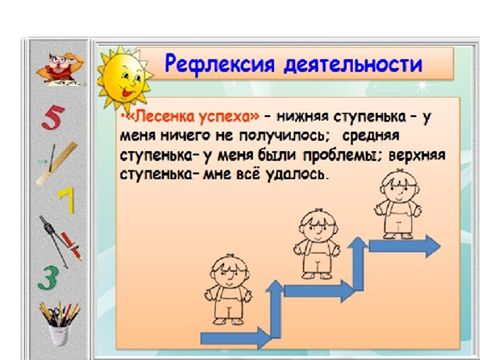  Дают оценку результатам работы на уроке. Выставляют местоимение «я» на «лесенку успеха»Регулятивные:- делают самооценку результатов своей деятельности и всего класса;Личностные:-анализируют свои успехи/неуспехи  в познавательной деятельностиVIII. Домашнее задание   Домашнее задание:

1. Выучить правило: 
«Деление десятичных дробей на 10;100;1000….»2.№818,819
3.На стр.153 найти упражнения по данной теме и выполнить перевод единиц измерения.( всего один пример)Записывают домашнее задание в дневник